Kiegészítés az Európai Unió Hivatalos Lapjához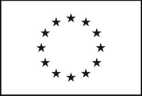 Információ és online formanyomtatványok: http://simap.ted.europa.euElőzetes tájékoztató - szerződések a honvédelem és a biztonság területén2009/81/EK irányelvI. szakasz: AjánlatkérőI.1) Név, cím és kapcsolattartási pont(ok)I.2) Az ajánlatkérő típusa (a 2004/18/EK irányelv szerinti ajánlatkérő által közzétett hirdetmény esetén)I.3) Fő tevékenységI.4) Beszerzés más ajánlatkérők nevébenII. szakasz: A szerződés tárgya(E szakaszból szükség szerint több példány is használható, de ügyelni kell a II.2) pontban az árubeszerzés és szolgáltatásmegrendelés különválasztására)III. szakasz: Jogi, gazdasági, pénzügyi és műszaki információkIII.1) Az alvállalkozói szerződéssel kapcsolatos feltételekIII.2) Részvételi feltételekVI. szakasz: Kiegészítő információkVI.1) Európai uniós alapokra vonatkozó információkVI.2) További információk: (adott esetben)VI.3) Az általános szabályozásra vonatkozó információkVI.4) E hirdetmény feladásának időpontja: [ ][ ]/[ ][ ]/[ ][ ][ ][ ] (nap/hónap/év)A. mellékletTovábbi címek és kapcsolattartási pontokI) További információ a következő címeken és kapcsolattartási pontokon szerezhető beII) A megfelelő kormányzati szerv címe, kapcsolattartási pontjai és weboldala, ahonnan adózással kapcsolatos információ szerezhető beIII) A megfelelő kormányzati szerv címe, kapcsolattartási pontjai és weboldala, ahonnan környezetvédelemmel kapcsolatos információ szerezhető be IV) A megfelelő kormányzati szerv címe, kapcsolattartási pontjai és weboldala, ahonnan munkavédelemmel és munkafeltételekkel kapcsolatos információ szerezhető be V) A másik ajánlatkérő címe(i), amely nevében az ajánlatkérő a beszerzést végzi---------------------------------- (Az A. melléklet V) szakasza szükség szerint több példányban is használható) --------------------------------B. mellékletRészekre vonatkozó információkAz ajánlatkérő által a szerződéshez rendelt elnevezés:      Rész száma: [ ] [ ] [ ] Elnevezés:      ------------------------------------ (Ezt a mellékletet a tételek számának megfelelő példányban kell használni) ----------------------------------C3. melléklet – Honvédelem és biztonságA II. szakaszban (A szerződés tárgya) említett szolgáltatási kategóriák2009/81/EK irányelvHivatalos név:Hivatalos név:Hivatalos név:Nemzeti azonosító: (ha ismert)Postai cím:Postai cím:Postai cím:Postai cím:Város:Postai irányítószám:Postai irányítószám:Ország:Kapcsolattartási pont(ok):Címzett:Kapcsolattartási pont(ok):Címzett:Kapcsolattartási pont(ok):Címzett:Telefon:E-mail:E-mail:E-mail:Fax:Internetcím(ek) (adott esetben)Az ajánlatkérő általános címe: (URL)A felhasználói oldal címe: (URL)Internetcím(ek) (adott esetben)Az ajánlatkérő általános címe: (URL)A felhasználói oldal címe: (URL)Internetcím(ek) (adott esetben)Az ajánlatkérő általános címe: (URL)A felhasználói oldal címe: (URL)Internetcím(ek) (adott esetben)Az ajánlatkérő általános címe: (URL)A felhasználói oldal címe: (URL)További információ a következő címen szerezhető beTovábbi információ a következő címen szerezhető beTovábbi információ a következő címen szerezhető beTovábbi információ a következő címen szerezhető be◯ A fent említett kapcsolattartási pont(ok)◯ A fent említett kapcsolattartási pont(ok)◯ Egyéb: töltse ki az A. melléklet I) pontját◯ Egyéb: töltse ki az A. melléklet I) pontját◯ Minisztérium vagy egyéb nemzeti vagy szövetségi hatóság, valamint regionális vagy helyi részlegeik ◯ Nemzeti vagy szövetségi iroda/hivatal◯ Regionális vagy helyi hatóság◯ Regionális vagy helyi iroda/hivatal◯ Közjogi intézmény◯ Európai intézmény/ügynökség vagy nemzetközi szervezet◯ Egyéb: (nevezze meg)      (a 2004/18/EK irányelv szerinti ajánlatkérő által közzétett hirdetmény esetén)(a 2004/17/EK irányelv szerinti ajánlatkérő által közzétett hirdetmény esetén) Általános közszolgáltatások Honvédelem Közrend és biztonság Környezetvédelem Gazdasági és pénzügyek Egészségügy Lakásszolgáltatás és közösségi rekreáció  Szociális védelem Szabadidő, kultúra és vallás Oktatás Egyéb: (nevezze meg)        Gáz- és hőenergia termelése, szállítása és elosztása Villamos energia  Földgáz és kőolaj feltárása és kitermelése  Szén és más szilárd tüzelőanyag feltárása és kitermelése  Víz Postai szolgáltatások  Vasúti szolgáltatások Városi vasúti, villamos-, trolibusz- és autóbusz-szolgáltatások Kikötői tevékenységek Repülőtéri tevékenységek Egyéb: (nevezze meg)      Az ajánlatkérő más ajánlatkérők nevében végzi a beszerzést:  ◯ igen  ◯ nem (igen válasz esetén, ezekre az ajánlatkérőkre vonatkozóan további információkat az A. mellékletben adhat meg.)II.1) Az ajánlatkérő által a szerződéshez rendelt elnevezés:II.1) Az ajánlatkérő által a szerződéshez rendelt elnevezés:II.1) Az ajánlatkérő által a szerződéshez rendelt elnevezés:II.1) Az ajánlatkérő által a szerződéshez rendelt elnevezés:II.1) Az ajánlatkérő által a szerződéshez rendelt elnevezés:II.1) Az ajánlatkérő által a szerződéshez rendelt elnevezés:II.2) A szerződés típusa és a teljesítés helye(csak azt a kategóriát válassza - építési beruházás, árubeszerzés vagy szolgáltatásmegrendelés-, amelyik a leginkább megfelel a szerződés, vagy a közbeszerzés(ek) tárgyának)II.2) A szerződés típusa és a teljesítés helye(csak azt a kategóriát válassza - építési beruházás, árubeszerzés vagy szolgáltatásmegrendelés-, amelyik a leginkább megfelel a szerződés, vagy a közbeszerzés(ek) tárgyának)II.2) A szerződés típusa és a teljesítés helye(csak azt a kategóriát válassza - építési beruházás, árubeszerzés vagy szolgáltatásmegrendelés-, amelyik a leginkább megfelel a szerződés, vagy a közbeszerzés(ek) tárgyának)II.2) A szerződés típusa és a teljesítés helye(csak azt a kategóriát válassza - építési beruházás, árubeszerzés vagy szolgáltatásmegrendelés-, amelyik a leginkább megfelel a szerződés, vagy a közbeszerzés(ek) tárgyának)II.2) A szerződés típusa és a teljesítés helye(csak azt a kategóriát válassza - építési beruházás, árubeszerzés vagy szolgáltatásmegrendelés-, amelyik a leginkább megfelel a szerződés, vagy a közbeszerzés(ek) tárgyának)II.2) A szerződés típusa és a teljesítés helye(csak azt a kategóriát válassza - építési beruházás, árubeszerzés vagy szolgáltatásmegrendelés-, amelyik a leginkább megfelel a szerződés, vagy a közbeszerzés(ek) tárgyának)◯ Építési beruházás◯ Építési beruházás◯ Árubeszerzés◯ Árubeszerzés◯ SzolgáltatásokSzolgáltatási kategória száma: [ ] [ ]A szolgáltatási kategóriákat lásd a C3. mellékletben◯ SzolgáltatásokSzolgáltatási kategória száma: [ ] [ ]A szolgáltatási kategóriákat lásd a C3. mellékletbenA teljesítés helye:A teljesítés helye:A teljesítés helye:A teljesítés helye:A teljesítés helye:A teljesítés helye:NUTS-kód  [ ] [ ] [ ] [ ] [ ]NUTS-kód  [ ] [ ] [ ] [ ] [ ]NUTS-kód  [ ] [ ] [ ] [ ] [ ]NUTS-kód  [ ] [ ] [ ] [ ] [ ]NUTS-kód  [ ] [ ] [ ] [ ] [ ]NUTS-kód  [ ] [ ] [ ] [ ] [ ]NUTS-kód  [ ] [ ] [ ] [ ] [ ]NUTS-kód  [ ] [ ] [ ] [ ] [ ]NUTS-kód  [ ] [ ] [ ] [ ] [ ]NUTS-kód  [ ] [ ] [ ] [ ] [ ]NUTS-kód  [ ] [ ] [ ] [ ] [ ]NUTS-kód  [ ] [ ] [ ] [ ] [ ]II.3) Keretmegállapodásra vonatkozó információkA hirdetmény keretmegállapodás megkötésére irányul:     ◯ igen    ◯  nem II.3) Keretmegállapodásra vonatkozó információkA hirdetmény keretmegállapodás megkötésére irányul:     ◯ igen    ◯  nem II.3) Keretmegállapodásra vonatkozó információkA hirdetmény keretmegállapodás megkötésére irányul:     ◯ igen    ◯  nem II.3) Keretmegállapodásra vonatkozó információkA hirdetmény keretmegállapodás megkötésére irányul:     ◯ igen    ◯  nem II.3) Keretmegállapodásra vonatkozó információkA hirdetmény keretmegállapodás megkötésére irányul:     ◯ igen    ◯  nem II.3) Keretmegállapodásra vonatkozó információkA hirdetmény keretmegállapodás megkötésére irányul:     ◯ igen    ◯  nem II.4) Az építési beruházás jellegének és körének, illetve az árubeszerzés vagy szolgáltatás jellegének és mennyiségének, illetve értékének rövid meghatározása:(ha ismert, csak számokkal) Becsült költség áfa nélkül: [                        ] Pénznem: [ ] [ ] [ ]vagy[                        ] és [                        ] között         Pénznem: [ ] [ ] [ ]II.4) Az építési beruházás jellegének és körének, illetve az árubeszerzés vagy szolgáltatás jellegének és mennyiségének, illetve értékének rövid meghatározása:(ha ismert, csak számokkal) Becsült költség áfa nélkül: [                        ] Pénznem: [ ] [ ] [ ]vagy[                        ] és [                        ] között         Pénznem: [ ] [ ] [ ]II.4) Az építési beruházás jellegének és körének, illetve az árubeszerzés vagy szolgáltatás jellegének és mennyiségének, illetve értékének rövid meghatározása:(ha ismert, csak számokkal) Becsült költség áfa nélkül: [                        ] Pénznem: [ ] [ ] [ ]vagy[                        ] és [                        ] között         Pénznem: [ ] [ ] [ ]II.4) Az építési beruházás jellegének és körének, illetve az árubeszerzés vagy szolgáltatás jellegének és mennyiségének, illetve értékének rövid meghatározása:(ha ismert, csak számokkal) Becsült költség áfa nélkül: [                        ] Pénznem: [ ] [ ] [ ]vagy[                        ] és [                        ] között         Pénznem: [ ] [ ] [ ]II.4) Az építési beruházás jellegének és körének, illetve az árubeszerzés vagy szolgáltatás jellegének és mennyiségének, illetve értékének rövid meghatározása:(ha ismert, csak számokkal) Becsült költség áfa nélkül: [                        ] Pénznem: [ ] [ ] [ ]vagy[                        ] és [                        ] között         Pénznem: [ ] [ ] [ ]II.4) Az építési beruházás jellegének és körének, illetve az árubeszerzés vagy szolgáltatás jellegének és mennyiségének, illetve értékének rövid meghatározása:(ha ismert, csak számokkal) Becsült költség áfa nélkül: [                        ] Pénznem: [ ] [ ] [ ]vagy[                        ] és [                        ] között         Pénznem: [ ] [ ] [ ]II.5) Közös közbeszerzési szójegyzék (CPV) II.5) Közös közbeszerzési szójegyzék (CPV) II.5) Közös közbeszerzési szójegyzék (CPV) II.5) Közös közbeszerzési szójegyzék (CPV) II.5) Közös közbeszerzési szójegyzék (CPV) II.5) Közös közbeszerzési szójegyzék (CPV) Fő szójegyzék Fő szójegyzék Fő szójegyzék Fő szójegyzék Kiegészítő szójegyzék (adott esetben)Fő tárgy[ ][ ] . [ ][ ] . [ ][ ] . [ ][ ] - [ ][ ][ ] . [ ][ ] . [ ][ ] . [ ][ ] - [ ][ ][ ] . [ ][ ] . [ ][ ] . [ ][ ] - [ ][ ][ ] . [ ][ ] . [ ][ ] . [ ][ ] - [ ][ ][ ][ ][ ] - [ ]            [ ][ ][ ][ ] - [ ]További tárgy(ak)[ ][ ] . [ ][ ] . [ ][ ] . [ ][ ] - [ ][ ][ ] . [ ][ ] . [ ][ ] . [ ][ ] - [ ][ ][ ] . [ ][ ] . [ ][ ] . [ ][ ] - [ ][ ][ ] . [ ][ ] . [ ][ ] . [ ][ ] - [ ][ ][ ] . [ ][ ] . [ ][ ] . [ ][ ] - [ ][ ][ ] . [ ][ ] . [ ][ ] . [ ][ ] - [ ][ ][ ] . [ ][ ] . [ ][ ] . [ ][ ] - [ ][ ][ ] . [ ][ ] . [ ][ ] . [ ][ ] - [ ][ ][ ] . [ ][ ] . [ ][ ] . [ ][ ] - [ ][ ][ ] . [ ][ ] . [ ][ ] . [ ][ ] - [ ][ ][ ] . [ ][ ] . [ ][ ] . [ ][ ] - [ ][ ][ ] . [ ][ ] . [ ][ ] . [ ][ ] - [ ][ ][ ] . [ ][ ] . [ ][ ] . [ ][ ] - [ ][ ][ ] . [ ][ ] . [ ][ ] . [ ][ ] - [ ][ ][ ] . [ ][ ] . [ ][ ] . [ ][ ] - [ ][ ][ ] . [ ][ ] . [ ][ ] . [ ][ ] - [ ][ ][ ][ ][ ] - [ ]             [ ][ ][ ][ ] - [ ][ ][ ][ ][ ] - [ ]             [ ][ ][ ][ ] - [ ][ ][ ][ ][ ] - [ ]             [ ][ ][ ][ ] - [ ][ ][ ][ ][ ] - [ ]             [ ][ ][ ][ ] - [ ]II.6) A közbeszerzési eljárás tervezett kezdőnapja és a szerződés időtartamaA közbeszerzési eljárás tervezett kezdőnapja: (ha ismert)  [ ][ ]/[ ][ ]/[ ][ ] [ ][ ] (nap/hónap/év)Az időtartam hónapban: [ ][ ] vagy napban: [ ][ ] [ ][ ] (a szerződés megkötésétől számítva)vagy (ha ismert)   A következők tervezett időpontja az építési beruházás kezdete: [ ][ ]/[ ][ ]/[ ][ ][ ][ ] (nap/hónap/év)az építési beruházás befejezése: [ ][ ]/[ ][ ]/[ ][ ][ ][ ] (nap/hónap/év)II.6) A közbeszerzési eljárás tervezett kezdőnapja és a szerződés időtartamaA közbeszerzési eljárás tervezett kezdőnapja: (ha ismert)  [ ][ ]/[ ][ ]/[ ][ ] [ ][ ] (nap/hónap/év)Az időtartam hónapban: [ ][ ] vagy napban: [ ][ ] [ ][ ] (a szerződés megkötésétől számítva)vagy (ha ismert)   A következők tervezett időpontja az építési beruházás kezdete: [ ][ ]/[ ][ ]/[ ][ ][ ][ ] (nap/hónap/év)az építési beruházás befejezése: [ ][ ]/[ ][ ]/[ ][ ][ ][ ] (nap/hónap/év)II.6) A közbeszerzési eljárás tervezett kezdőnapja és a szerződés időtartamaA közbeszerzési eljárás tervezett kezdőnapja: (ha ismert)  [ ][ ]/[ ][ ]/[ ][ ] [ ][ ] (nap/hónap/év)Az időtartam hónapban: [ ][ ] vagy napban: [ ][ ] [ ][ ] (a szerződés megkötésétől számítva)vagy (ha ismert)   A következők tervezett időpontja az építési beruházás kezdete: [ ][ ]/[ ][ ]/[ ][ ][ ][ ] (nap/hónap/év)az építési beruházás befejezése: [ ][ ]/[ ][ ]/[ ][ ][ ][ ] (nap/hónap/év)II.6) A közbeszerzési eljárás tervezett kezdőnapja és a szerződés időtartamaA közbeszerzési eljárás tervezett kezdőnapja: (ha ismert)  [ ][ ]/[ ][ ]/[ ][ ] [ ][ ] (nap/hónap/év)Az időtartam hónapban: [ ][ ] vagy napban: [ ][ ] [ ][ ] (a szerződés megkötésétől számítva)vagy (ha ismert)   A következők tervezett időpontja az építési beruházás kezdete: [ ][ ]/[ ][ ]/[ ][ ][ ][ ] (nap/hónap/év)az építési beruházás befejezése: [ ][ ]/[ ][ ]/[ ][ ][ ][ ] (nap/hónap/év)II.6) A közbeszerzési eljárás tervezett kezdőnapja és a szerződés időtartamaA közbeszerzési eljárás tervezett kezdőnapja: (ha ismert)  [ ][ ]/[ ][ ]/[ ][ ] [ ][ ] (nap/hónap/év)Az időtartam hónapban: [ ][ ] vagy napban: [ ][ ] [ ][ ] (a szerződés megkötésétől számítva)vagy (ha ismert)   A következők tervezett időpontja az építési beruházás kezdete: [ ][ ]/[ ][ ]/[ ][ ][ ][ ] (nap/hónap/év)az építési beruházás befejezése: [ ][ ]/[ ][ ]/[ ][ ][ ][ ] (nap/hónap/év)II.6) A közbeszerzési eljárás tervezett kezdőnapja és a szerződés időtartamaA közbeszerzési eljárás tervezett kezdőnapja: (ha ismert)  [ ][ ]/[ ][ ]/[ ][ ] [ ][ ] (nap/hónap/év)Az időtartam hónapban: [ ][ ] vagy napban: [ ][ ] [ ][ ] (a szerződés megkötésétől számítva)vagy (ha ismert)   A következők tervezett időpontja az építési beruházás kezdete: [ ][ ]/[ ][ ]/[ ][ ][ ][ ] (nap/hónap/év)az építési beruházás befejezése: [ ][ ]/[ ][ ]/[ ][ ][ ][ ] (nap/hónap/év)II.7) További információk (adott esetben) II.7) További információk (adott esetben) II.7) További információk (adott esetben) II.7) További információk (adott esetben) II.7) További információk (adott esetben) II.7) További információk (adott esetben) III.1.1) Fő finanszírozási és fizetési feltételek és/vagy hivatkozás a vonatkozó jogszabályi rendelkezésekre: (ha ismert; csak az építési beruházásra irányuló szerződések esetében kell megadni)III.2.1) Fenntartott szerződésekre vonatkozó információk (adott esetben) A szerződés védett műhelyek számára fenntartott A szerződés teljesítése védett munkahely-teremtési programok keretében történikA szerződés európai uniós alapokból finanszírozott projekttel és/vagy programmal kapcsolatos ◯ igen ◯ nem(igen válasz esetén) Hivatkozás a projekt(ek)re és/vagy program(ok)ra:Megfelelő kormányzati weboldalak, ahonnan információ szerezhető be az alábbiakrólAdózással kapcsolatos jogszabályok: (URL)      Környezetvédelemmel kapcsolatos jogszabályok: (URL)      Munkavédelemmel és munkafeltételekkel kapcsolatos jogszabályok: (URL)      További információkat a megfelelő kormányzati szervekről, ahonnan információ szerezhető be az adózásról, környezetvédelemről, munkavédelemről és munkafeltételekről az A. melléklet II-IV) rovatában adhat meg (adott esetben)Hivatalos név:Hivatalos név:Nemzeti azonosító: (ha ismert)Postai cím:Postai cím:Postai cím:Város:Postai irányítószám: Ország:Kapcsolattartási pont(ok): Címzett: Kapcsolattartási pont(ok): Címzett: Telefon: E-mail: E-mail: Fax: Internetcím: (URL)Internetcím: (URL)Internetcím: (URL)Hivatalos név:Hivatalos név:Nemzeti azonosító: (ha ismert)Postai cím:Postai cím:Postai cím:Város:Postai irányítószám: Ország:Kapcsolattartási pont(ok): Címzett: Kapcsolattartási pont(ok): Címzett: Telefon: E-mail: E-mail: Fax: Internetcím: (URL)Internetcím: (URL)Internetcím: (URL)Hivatalos név:Hivatalos név:Nemzeti azonosító: (ha ismert)Postai cím:Postai cím:Postai cím:Város:Postai irányítószám: Ország:Kapcsolattartási pont(ok): Címzett: Kapcsolattartási pont(ok): Címzett: Telefon: E-mail: E-mail: Fax: Internetcím: (URL)Internetcím: (URL)Internetcím: (URL)Hivatalos név:Hivatalos név:Nemzeti azonosító: (ha ismert)Postai cím:Postai cím:Postai cím:Város:Postai irányítószám: Ország:Kapcsolattartási pont(ok): Címzett: Kapcsolattartási pont(ok): Címzett: Telefon: E-mail: E-mail: Fax: Internetcím: (URL)Internetcím: (URL)Internetcím: (URL)Hivatalos név: Hivatalos név: Nemzeti azonosító: (ha ismert)Postai cím:Postai cím:Postai cím:Város:Postai irányítószám:Ország: 1) Rövid meghatározás:1) Rövid meghatározás:1) Rövid meghatározás:2) Közös Közbeszerzési Szójegyzék (CPV) 2) Közös Közbeszerzési Szójegyzék (CPV) 2) Közös Közbeszerzési Szójegyzék (CPV) Fő szójegyzékKiegészítő szójegyzék (adott esetben)Fő tárgy [ ][ ] . [ ][ ] . [ ][ ] . [ ][ ] - [ ][ ][ ][ ][ ] - [ ]            [ ][ ][ ][ ] - [ ]További tárgy(ak)[ ][ ] . [ ][ ] . [ ][ ] . [ ][ ] - [ ][ ][ ] . [ ][ ] . [ ][ ] . [ ][ ] - [ ][ ][ ] . [ ][ ] . [ ][ ] . [ ][ ] - [ ][ ][ ] . [ ][ ] . [ ][ ] . [ ][ ] - [ ][ ][ ][ ][ ] - [ ]             [ ][ ][ ][ ] - [ ][ ][ ][ ][ ] - [ ]             [ ][ ][ ][ ] - [ ][ ][ ][ ][ ] - [ ]             [ ][ ][ ][ ] - [ ][ ][ ][ ][ ] - [ ]             [ ][ ][ ][ ] - [ ]3) Mennyiség:(ha ismert, csak számokkal) Becsült költség áfa nélkül:  [                        ]   Pénznem: [ ] [ ] [ ]vagy[                        ] és [                        ]   között       Pénznem: [ ] [ ] [ ]3) Mennyiség:(ha ismert, csak számokkal) Becsült költség áfa nélkül:  [                        ]   Pénznem: [ ] [ ] [ ]vagy[                        ] és [                        ]   között       Pénznem: [ ] [ ] [ ]3) Mennyiség:(ha ismert, csak számokkal) Becsült költség áfa nélkül:  [                        ]   Pénznem: [ ] [ ] [ ]vagy[                        ] és [                        ]   között       Pénznem: [ ] [ ] [ ]4) A közbeszerzési eljárás kezdetére és/vagy a szerződés időtartamára vonatkozó különböző időpontok feltüntetése (adott esetben)A közbeszerzési eljárás tervezett kezdőnapja: (ha ismert)               [ ][ ]/[ ][ ]/[ ][ ][ ][ ] (nap/hónap/év)Az időtartam hónapban: [ ][ ] vagy napban: [ ][ ] [ ][ ]  (a szerződés megkötésétől számítva)vagy (ha ismert) A következők tervezett időpontjaaz építési beruházás kezdete: [ ][ ]/[ ][ ]/[ ][ ][ ][ ]  (nap/hónap/év)az építési beruházás befejezése: [ ][ ]/[ ][ ]/[ ][ ][ ][ ] (nap/hónap/év)4) A közbeszerzési eljárás kezdetére és/vagy a szerződés időtartamára vonatkozó különböző időpontok feltüntetése (adott esetben)A közbeszerzési eljárás tervezett kezdőnapja: (ha ismert)               [ ][ ]/[ ][ ]/[ ][ ][ ][ ] (nap/hónap/év)Az időtartam hónapban: [ ][ ] vagy napban: [ ][ ] [ ][ ]  (a szerződés megkötésétől számítva)vagy (ha ismert) A következők tervezett időpontjaaz építési beruházás kezdete: [ ][ ]/[ ][ ]/[ ][ ][ ][ ]  (nap/hónap/év)az építési beruházás befejezése: [ ][ ]/[ ][ ]/[ ][ ][ ][ ] (nap/hónap/év)4) A közbeszerzési eljárás kezdetére és/vagy a szerződés időtartamára vonatkozó különböző időpontok feltüntetése (adott esetben)A közbeszerzési eljárás tervezett kezdőnapja: (ha ismert)               [ ][ ]/[ ][ ]/[ ][ ][ ][ ] (nap/hónap/év)Az időtartam hónapban: [ ][ ] vagy napban: [ ][ ] [ ][ ]  (a szerződés megkötésétől számítva)vagy (ha ismert) A következők tervezett időpontjaaz építési beruházás kezdete: [ ][ ]/[ ][ ]/[ ][ ][ ][ ]  (nap/hónap/év)az építési beruházás befejezése: [ ][ ]/[ ][ ]/[ ][ ][ ][ ] (nap/hónap/év)5) További információk a részekről:5) További információk a részekről:5) További információk a részekről:Kategória száma Tárgy1Karbantartási és javítási szolgáltatások2Külföldi katonai segítséggel kapcsolatos szolgáltatások3Védelmi szolgáltatások, katonai védelmi szolgáltatások és polgári védelmi szolgáltatások4Nyomozóirodák és biztonsági szolgálatok szolgáltatásai5Szárazföldi közlekedési szolgáltatások6Légi személyszállítási és teherfuvarozási szolgáltatások, kivéve a postai küldemények szállítását7Szárazföldi és légipostai küldemények szállítása8Vasúti szállítási szolgáltatások9Vízi szállítási szolgáltatások10Szállítási mellék-és kiegészítő szolgáltatások11Távközlési szolgáltatások12Pénzügyi szolgáltatások: Biztosítási szolgáltatások13Számítógépes és azzal összefüggő szolgáltatások14Kutatási és fejlesztési szolgáltatások és értékelő vizsgálatok15Számviteli, könyvvizsgálói és könyvelési szolgáltatások16Vezetési tanácsadó  szolgáltatások és ezzel összefüggő szolgáltatások17Építészeti szolgáltatások; mélyépítési szolgáltatások és integrált mélyépítési szolgáltatások; városrendezési és tájrendezési szolgáltatások; az ezekkel összefüggő tudományos és műszaki tanácsadási szolgáltatások; műszaki vizsgálati és elemző szolgáltatások.18Épülettakarítási szolgáltatások és ingatlankezelési szolgáltatások19Szennyvíz- és hulladékkezelési szolgáltatások, fertőtlenítési és hasonló szolgáltatások20Védelmi és biztonsági képzési és szimulációs szolgáltatásokKategória száma Tárgy21Szállodai és éttermi szolgáltatások22Szállítási mellék- és kiegészítő szolgáltatások23Jogi szolgáltatások24Személyzetelhelyezési és -ellátási szolgáltatások 25Egészségügyi és szociális szolgáltatások26Egyéb szolgáltatások